 RozhovorPředstavte si děti, že na jedné horské chatě uspořádal hostinský závody v běhu do kopce. Na start přišli různí závodníci. Mohli bychom je rozdělit do tří skupin. A, B, C dejme tomu, že A byli ti vytrénovaní a v mžiku vyběhli přímou cestou na vrchol, B vyběhli, ale po pár metrech jim došel dech a museli zvolit delší cestu, C, když uviděli kopec, zůstali raději dole, než aby se namáhali. Mohli bychom to chápat jako přirovnání. Hostinský = Bůh, je ten, kdo nás zve k sobě.A jsou lidé, kteří jeho pozvání přijali a na život s Bohem se těší, a po celý život se připravují. Jdou přímo k Bohu. B jsou lidé, kteří také pozvání přijali, ale o život s Bohem se moc nestarají. Po své smrti musí projít ještě očistcem. C jsou lidé, kteří Boží pozvání nepřijali a o Boha se vůbec nezajímají. Zatvrzele a neústupně trvají na svém rozhodnutí.Svatí jsou našimi dobrými vzory, přijali Boží pozvání a celý svůj život se připravovali na setkání s Bohem. Také my jsme povoláni ke svátosti. Pán Ježíš říká: „V domě mého Otce je mnoho příbytků. Jdu, abych vám připravil místo.“Do církve patří věřící lidé zde na zemi, duše svatých, kteří jsou již v nebi a duše v očistci.              Co je to očistec?Vedle věčné radosti a věčného zavržení existuje ještě zvláštní stav, kdy člověk sice zemřel v lásce k Bohu, ale v lásce ještě nevyzrálé, plné sobectví. Potřebuje svou lásku očistit, zdokonalit. Tento zvláštní stav člověka po smrti nazýváme očistec. Lidské představy o očistcovém ohni a počítání délky očistcových muk na léta nepatří ke katolické nauce.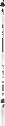 Člověk v očistci prožívá palčivou touhu splynout s věčnou Láskou a zároveň bolestně vnímá špatnost svého sobectví, své zamilovanosti do sebe samého. A tato bolest, toto ustupování lidského já před božským Ty, očišťuje a zdokonaluje lásku člověka, až nastane okamžik, kdy tato láska dozraje k objetí s tím, který je Láskou věčnou.Sv. CYRILA METODĚJByli to dva bratři, kteří pocházeli ze Soluně v Byzanci (dnešní Řecko). Žili v 9. století. Cyril se původně jmenoval Konstantin (Cyril je jeho řeholní jméno). Oba byli velmi vzdělaní a dobře znali slovanskou řeč. Na žádost velkomoravského knížete Rastislava byli byzantským císařem Michalem III. posláni na misie do našich zemí. Přinesli s sebou Písmo, misál a modlitební knihy, přeložené do slovanského jazyka. Brzy si získali mnoho žáků a stoupenců, ale i nepřátel a pomlouvačů. Museli odejít do Říma a hájit se před papežem, který však jejich učení ve slovanském jazyce slavnostně schválil. Konstantin v Římě onemocněl, vstoupil do kláštera a brzy zde zemřel. Metoděj pokračoval v díle sám. Byl vysvěcen na arcibiskupa a vrátil se na Moravu. Zde jej však biskupové nechali uvěznit a teprve po třech a půl letech byl propuštěn na svobodu a dále rozvíjel svou misijní činnost, neustále ztěžovanou odporem německých kněží a biskupů.SV. ANEŽKAŽila ve 13. století. Byla to dcera českého krále Přemysla Otakara I. Otec ji chtěl výhodně provdat (i za německého císaře a anglického krále). Anežka však netoužila po bohatství a moci, chtěla se zasvětit Bohu a službě nemocným a trpícím. Stala se členkou chudé řeholní rodiny klarisek, ošetřovala nemocné a modlila se. Usmířila i svého bratra Václava I. - českého krále s jeho vlastním synem Přemyslem Otakarem II., když spolu vedli ostrý spor. Založila v Čechách i mužský řád se sociálním posláním. Jsou to křížovníci s červenou hvězdou. Pro každého z nás je Anežka příkladem ochotné a nezištné služby všem, kdo potřebují pomoc a povzbuzení.Sv. VÁCLAVŽil v 10. století. Byl to statečný a moudrý český kníže. Vlády se ujal již ve svých osmnácti letech. Víru mu předala jeho babička Ludmila. Nebojácně bránil českou zemi proti nepřátelům (Arnulf bavorský, Radslav Zlický). Získal si přátelství německého císaře, který mu daroval ostatky saského národního patrona sv. Víta. Václav však nevládl dlouho. R. 929 byl zavražděn na prahu kostela ve Staré Boleslavi na příkaz svého mladšího bratra Boleslava I. Václav je pro nás vzorem člověka, který hořel pro Krista a miloval svou zem. Neváhal přinést i tu největší oběť, abyradostná zvěst o lásce Boha k lidem nalezla místo v srdcích obyvatel jeho země.Sv. LUDMILAŽila na přelomu 9. a 10. století. Byla to manželka knížete Bořivoje a babička sv. Václava. Podle tradice přijala křest z rukou sv. Metoděje. Měla největší vliv na výchovu mladého Václava a předala mu také poklad víry. Byla známá svou dobrotou a štědrostí i velkou oblibou u lidí, ale bohužel i velkou neoblíbeností u své snachy pohanky Drahomíry (Václavovy matky), která ji dala zavraždit. Ludmila je pro nás vzorem dobroty, štědrosti, laskavosti a dobrého vychovatelského působení.Sv. JAN NEPOMUCKÝNarodil se ve 14. století v Nepomuku. Stal se knězem a byl ještě poslán na studia církevního práva do italské Padovy. Po návratu do Prahy se stal generálním vikářem a nejbližším spolupracovníkem arcibiskupa Jana z Jenštejna, který byl ve veliké nemilosti u krále Václava IV. Král nechal nejbližší arcibiskupovy spolupracovníky zatknout a mučit. Jan byl také zpovědníkem Václavovy manželky a král jej chtěl donutit k vyzrazení zpovědního tajemství. To se mu však nepodařilo. Jan mlčel a zůstal věrný i svému arcibiskupovi. Jeho umučené tělo bylo svrženo z Karlova mostu do Vltavy. Sv. Jan Nepomucký je pro nás vzorem věrnosti, i když ho stála život. Odmítl spolupracovat s vládou, která bojovala proti církvi. Češi se dříve modlili: „Svatý Jane z Nepomuku, drž nad námi Čechy ruku, by Bůh dal nám to co tobě, by náš jazyk neshnil v hrobě.“Sv. VOJTĚCHŽil koncem 1O. století, kdy v Čechách soupeřily o moc dva velké rody - Přemyslovci a Slavníkovci. Vojtěch byl příslušníkem rodu Slavníkovců, jehož sídlem byla Libice na řece Cidlině. Později byl celý tento rod vyvražděn. Vojtěch se stal knězem a členem benediktinského řádu. Ve svých 27 letech byl zvolen za pražského biskupa (druhý v pořadí). Pro četné překážky však musel odejít z Prahy a vydal se šířit Kristovo evangelium do Polska, a má i velký podíl na pokřesťanění Maďarů. Později se do Prahy vrátil, ale znovu odchází, tentokrát do Pruska. Nakonec v Prusku umírá mučednickou smrtí a jeho tělo bylo s velkou úctou uloženo v polském Hnězdně.BLAHOSLAVENÝ JAN SARKANDER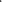 Žil na přelomu 16. a 17. století v období značných politických i náboženských zmatků. Pocházel z Těšínska z české, katolické rodiny. Stal se knězem a působil na různých místech olomoucké diecéze (např. Opava, Uničov, Zdounky, Boskovice, Holešov). V té době plenily Moravu kozácké jízdy lisovčíků. Jan Sarkander proti nim vyšel z Holešova v průvodu s Nejsvětější Svátostí a město bylo ušetřeno. Na kněze Jana však padlo podezření, že byl s lisovčíky spojen a povolal je do země. Byl zatčen, v poutech odveden do Olomouce a čtyřikrát vyslýchán. Mučením na skřipci jej chtěli (bezvýsledně) donutit k přiznání. Jan Sarkander je náboženským i politickým mučedníkem.